ADELAIDE 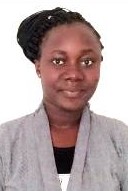 ADELAIDE.373525@2freemail.com OBJECTIVEA sales / Customer Service positionPROFESSIONAL PROFILEMotivated and self-driven professional with 3 years of sales.Hardworking and dedicated individual who has the ability to work with people from all walks of life and level of seniority.Known for the ability to build relationships and educate customers, resulting in customer satisfaction, retention, and increased sales.Contribute immensely towards organizational objectives through continuous creativity and innovativeness for the achievement of excellent service.Enjoy helping people through consultative sales.Relevant Skills And AccomplishmentsFamily Management, Ghana, KoforiduaCustomer Service Associate, KTU Cafeteria, GhanaexperienceDesignation: Retail Sales Representative/ Customer ServiceOrganization: KTU Cafeteria, GhanaMajor Responsibilities: Ensuring customers are satisfied with their product or service, selling products, assisting customers to find the product they would like to purchase, providing accurate information (such as product features, pricing and after sales services).Duration: From October 2014 to February 2017SalesConsistently exceeded expectations in my day to day activities.Customers was always dealt with courtesy and respect, and left the shop with a smile on their faces.Built a loyal customer base by using a consultative sales approach.customer serviceFollowing up to ensure that customer issues are properly resolved.Helped customers providing the product and service information.Remained courteous and calm at all times, even during moments of intense customer displeasure.personal skillsObey rules and regulations.Tolerate and respect the views of others.Good in analysis and in record keeping.Flexible and adaptable to changesHigh Energy levels.Courageous.educationKOFORIDUA TECHNICAL UNIVERSITYHigher National Diploma in Environmental Management and Technology, May 2017.